Justinian 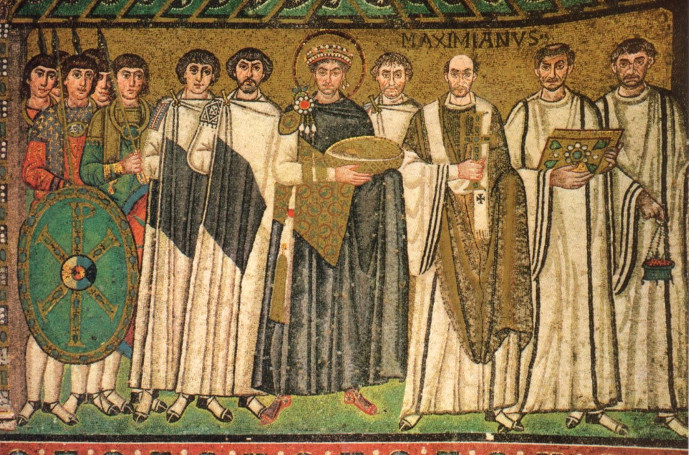 Hagia Sophia Justinian's CodeConquest Legacy of Rome?